Supervisor of Assessments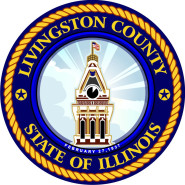 LIVINGSTON COUNTY112 W Madison St, Pontiac, IL  61764Phone 815/844-7214                       Fax 815/844-2324PASSWORD APPLICATION FOR THE ’S WEB SITE1.  Name of Applicant:   ___________________________________________________2.  Company Name:  _____________________________________________________3.  Billing Address: _______________________________________________________		         _______________________________________________________4.  Phone Number:  ___________________	Fax Number: ______________________5.  E-Mail Address:  __________________________________________Public information data is furnished by this office, and must be accepted and used by the recipient with the understanding that this office makes no warranties, expressed or implied, concerning the accuracy, completeness, reliability, or suitability of this data.  Furthermore, this office assumes no liability whatsoever associated with the use or misuse of such data.I have read and understand the above disclaimer_____________________________________		____________________________                           Signature						  	    Date********************************************************************************************************_____  Option 1:  12 month Annual Subscription - $150.00_____  Option 2:  3 month Subscription - $50.00PAYMENT INFORMATION:Please select the option that you prefer.  The fee can be made payable to the Supervisor of Assessments and mailed to 112 W Madison St, Pontiac, IL  61764.  Once the application and fee are received, our office will contact you with your password.********************************************************************************************************OFFICE USE ONLY:User ID:  ____________________________________ (up to 14 characters)Password:  ___________________________________ (up to 14 characters)Date Issued: _____________________       Expiration Date: __________________Payment Type: ____________      Date: _______________       Amount:  ______________(Payment must be received by this office prior to the issuing of a password)